SECOND SUNDAY IN LENT                                                                         February 25, 2024PRELUDE                                     Prelude in g, BWV 535		                 Bach (1685-1750)WELCOME & ANNOUNCEMENTSINTROIT                              What Does the Lord Require			   Routley (1917-1982)CALL TO WORSHIPLeader:  God’s amazing love surrounds us;People: We give thanks for the love and grace of God. Leader:  Christ’s life, death and resurrection transform us;People: We give thanks for the love and grace of God. Leader: The Spirit’s stirring brings God’s love and grace alive for us; All: Let us worship in the love and grace of God. MORNING PRAYER  OPENING HYMN 49		The God of Abraham Praise		                   LeoneCALL TO CONFESSION     God of Mercy, what You offer is beyond our imaginations. We crave love, yet we cannot love the way You do. We can offer only momentary grace, while Yours is constant. We say we want fairness, but demand preference; You offer boundless love to all. Forgive us, Lord, this and all our sin. Empower us to reflect, however dimly, the love and mercy and grace You so generously shower upon us.   SILENT PRAYERASSURANCE OF PARDON*GLORIA PATRI 581                                                                                                     GreatorexFIRST SCRIPTURE READING                                                                Psalm 22:23-31 p. 435                                                   ANTHEM           		To Abraham and Sarah			                   Welsh folk tuneSECOND SCRIPTURE READING                                                    Genesis 17:1-10, 15-16 p. 11                                                        SERMON                                            A God with a plan.                  Patrick S Pettit, Interim Pastor   *AFFIRMATION OF FAITH	                                                                        Apostles’ Creed   p.35 PRAYERS OF THE PEOPLE & THE LORD’S PRAYER* HYMN 65		Guide Me, O Thou Great Jehovah		                       Cwm Rhondda*CHARGE and BENEDICTION  POSTLUDE                                           Fugue in g, BWV 535		                    Bach  *Please stand if able	Hearing devices are available for your convenience.Please be aware that they do not function until after the service begins.  Today’s link is:   https://www.youtube.com/watch?v=Qd0lhLhh6dc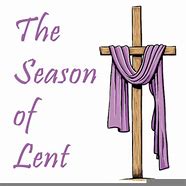 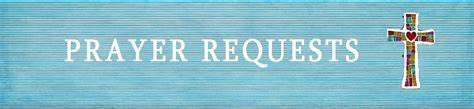 Shenandoah Nursing Home: Nancy GarberHome: Mary Ultee, Mary Ann Maupin, Linda Sandquist, Mike &Cathy Cunningham, Warner SandquistFriends and Family: Bill Bromley, Jean Custen, Jerry Hughes, Sally McNeel, Bill Metzel (Joyce Tipton), Col. Stuart Roberts (Mark Henderson),Paul Watts, Kathleen Clements, (Colleen Cash), Betsy Boswell (Curry)Military: Carson CraigMonday, February 25, Better Together Bible study continues at Finley Memorial in Stuarts Draft at 1pm.Offering envelopes are available; contact Colleen.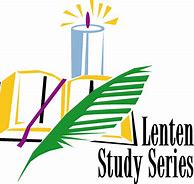         Wednesdays at noon        Barksdale Room       Book of James                           FIRST PRESBYTERIAN CHURCH WAYNESBORO, VIRGINIA A community-minded congregation living out the love of Christ as we serve one another with humility, gentleness, and patience through God’s grace. February 18, 2024 11:00 AM 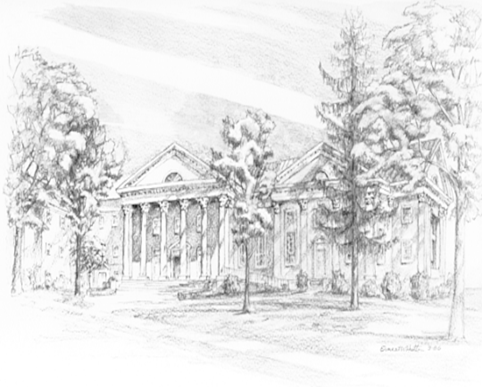 P.O. Box 877249 South Wayne AvenueWaynesboro, Virginia(540) 949-8366Church Website:  www.firstpresway.orgPreschool Website:  www.firstprespre.orgEmail:  church@firstpresway.com